План проведения Всероссийской акции, посвященной Всемирному дню борьбы с туберкулезом «Белая ромашка!» 24 марта 2019 г.Тема акцииТема акцииЗажги мир на борьбу с ТБЗажги мир на борьбу с ТБЗажги мир на борьбу с ТБЦель акцииЦель акцииПривлечь внимание населения к проблеме туберкулезаПривлечь внимание населения к проблеме туберкулезаПривлечь внимание населения к проблеме туберкулезаЗадачиЗадачиВнести вклад в стратегию «Покончить с ТБ»Внести вклад в стратегию «Покончить с ТБ»Внести вклад в стратегию «Покончить с ТБ»Дата и время Дата и время 22.03.2019 г. с 14:00 до 15:0022.03.2019 г. с 14:00 до 15:0022.03.2019 г. с 14:00 до 15:00Место проведенияМесто проведенияна улице Ленина (от ул. Партизанская - до Драмтеатра)на улице Ленина (от ул. Партизанская - до Драмтеатра)на улице Ленина (от ул. Партизанская - до Драмтеатра)Форма проведенияФорма проведенияФлешмоб. Движение колонныФлешмоб. Движение колонныФлешмоб. Движение колонныСанкционирование акцииСанкционирование акцииНаличие письменного разрешение от органов местного самоуправления (глава администрации ЦАО г.Омск) на проведение акцииНаличие письменного разрешение от органов местного самоуправления (глава администрации ЦАО г.Омск) на проведение акцииНаличие письменного разрешение от органов местного самоуправления (глава администрации ЦАО г.Омск) на проведение акцииОтветственные за организацию и проведениеОтветственные за организацию и проведение1. Координатор акции: О.Ю. Остапчук, главная медицинская сестра КПТД, председатель специализированной секции ОПСА  «СД во фтизиатрии», 8-951-416-62-91, gms_kyzookptd@mail.ru2. Подготовка и печать информационных материалов: О.Ю. Остапчук, участники акции3. Подготовка атрибутов участников: О.Ю. Остапчук, участники акции4. Привлечение СМИ: О.Ю. Остапчук5. Привлечение спонсоров: О.Ю. Остапчук 6. Фотографирование:  О.Ю. Остапчук 7. Подготовка информации для сайта ОПСА: О.Ю. Остапчук8. Координаторы акции в районах Омской области: главные медицинские сестры ЦРБ1. Координатор акции: О.Ю. Остапчук, главная медицинская сестра КПТД, председатель специализированной секции ОПСА  «СД во фтизиатрии», 8-951-416-62-91, gms_kyzookptd@mail.ru2. Подготовка и печать информационных материалов: О.Ю. Остапчук, участники акции3. Подготовка атрибутов участников: О.Ю. Остапчук, участники акции4. Привлечение СМИ: О.Ю. Остапчук5. Привлечение спонсоров: О.Ю. Остапчук 6. Фотографирование:  О.Ю. Остапчук 7. Подготовка информации для сайта ОПСА: О.Ю. Остапчук8. Координаторы акции в районах Омской области: главные медицинские сестры ЦРБ1. Координатор акции: О.Ю. Остапчук, главная медицинская сестра КПТД, председатель специализированной секции ОПСА  «СД во фтизиатрии», 8-951-416-62-91, gms_kyzookptd@mail.ru2. Подготовка и печать информационных материалов: О.Ю. Остапчук, участники акции3. Подготовка атрибутов участников: О.Ю. Остапчук, участники акции4. Привлечение СМИ: О.Ю. Остапчук5. Привлечение спонсоров: О.Ю. Остапчук 6. Фотографирование:  О.Ю. Остапчук 7. Подготовка информации для сайта ОПСА: О.Ю. Остапчук8. Координаторы акции в районах Омской области: главные медицинские сестры ЦРБНаличие сметы, итоговая сумма на проведениеНаличие сметы, итоговая сумма на проведениеПри необходимостиПри необходимостиПри необходимостиАтрибуты участников (форма, отличительные знаки) Атрибуты участников (форма, отличительные знаки) Плакаты, накидки с изображением ромашкиПлакаты, накидки с изображением ромашкиПлакаты, накидки с изображением ромашкиКоличество каждого вида информационных материалов, их названияКоличество каждого вида информационных материалов, их названияПлакаты, листовки, буклеты, памятки, фото-, видеоматериалы и пр.Плакаты, листовки, буклеты, памятки, фото-, видеоматериалы и пр.Плакаты, листовки, буклеты, памятки, фото-, видеоматериалы и пр.Публикация тематических статей в СМИПубликация тематических статей в СМИТВ «Антенна-7», «Вести-Омск»,  «12-канал», «Первый городской»,  статьи «Покончить с ТБ»  - «Медицинская газета», которые планируется опубликовать ко дню проведения акции. ТВ «Антенна-7», «Вести-Омск»,  «12-канал», «Первый городской»,  статьи «Покончить с ТБ»  - «Медицинская газета», которые планируется опубликовать ко дню проведения акции. ТВ «Антенна-7», «Вести-Омск»,  «12-канал», «Первый городской»,  статьи «Покончить с ТБ»  - «Медицинская газета», которые планируется опубликовать ко дню проведения акции. Привлечение СМИ (газеты, журналы, радио, ТВ, интернет-издания)Привлечение СМИ (газеты, журналы, радио, ТВ, интернет-издания)Названия СМИ:  ТВ «Антенна-7», «Вести-Омск»,  «12-канал», «Первый городской», в которые будет предоставлена информация о предстоящем проведении акции: Названия СМИ: ТВ «Антенна-7», «Вести-Омск», «12-канал», «Первый городской»,  которые будут приглашены для освещения акции.Названия СМИ:  ТВ «Антенна-7», «Вести-Омск»,  «12-канал», «Первый городской», в которые будет предоставлена информация о предстоящем проведении акции: Названия СМИ: ТВ «Антенна-7», «Вести-Омск», «12-канал», «Первый городской»,  которые будут приглашены для освещения акции.Названия СМИ:  ТВ «Антенна-7», «Вести-Омск»,  «12-канал», «Первый городской», в которые будет предоставлена информация о предстоящем проведении акции: Названия СМИ: ТВ «Антенна-7», «Вести-Омск», «12-канал», «Первый городской»,  которые будут приглашены для освещения акции.Председатель специализированной секции ОПСА «СД во фтизиатрии»   Председатель специализированной секции ОПСА «СД во фтизиатрии»   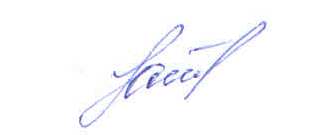 О.Ю.Остапчук